1º MEDIO EDUCACION FISICA Y SALUD GUIA Nº 2 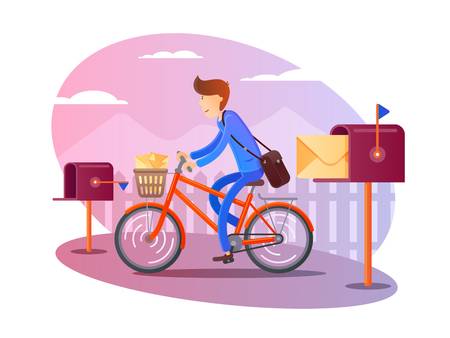  Estimados/as alumnos(as) junto con saludarlos y esperando que se encuentren muy bien de salud junto a sus familias, quisiera invitarlos a continuar revisando  fundamentos básicos del Basquetbol.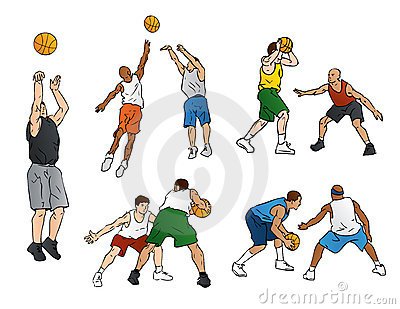 TIPOS DE DRIBLINGDribling de control: se realiza un bote alto y fuerte a la altura del jugador, no existe presión defensiva. 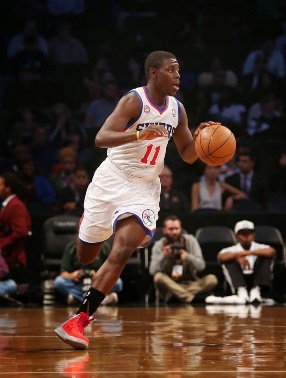  Dribling de protección: el jugador bota protegiendo el balón con el cuerpo, realizando botes bajos para dificultar que la defensa haga posesión de éste. 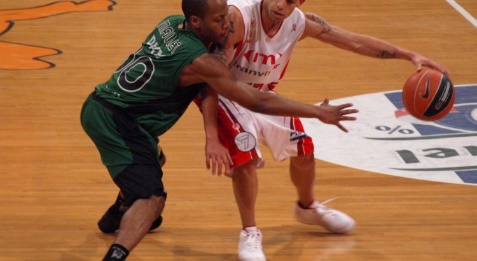 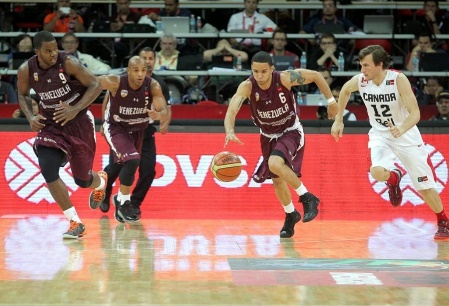  Dribling de velocidad: se lanza el balón hacia adelante para correr con mayor facilidad.  Dribling con giros: el jugador realiza giros rápidos protegiendo al balón con su cuerpo para escapar de la defensa. 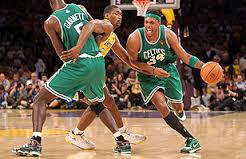 ASPECTOS RELACIONADOS CON LA TÉCNICA DEL PASE:El balón se agarra con los dedos.No se abren los codos en el momento de dar el pase.El último toque, al igual que en el tiro, debe darse con los dedos.Precisión, pases rápidos y fuertes, pases tensos que den pocas opciones a la defensa.Dominar distintos tipos de pases hará que los jugadores sean más completos e impredecibles, es decir, los convertirá en mejores jugadores.El balón no se espera, hay que ir a buscarlo. Los pases a jugadores que están quietos pueden ser fácilmente robados.El pase debe permitir y favorecer una acción continuada, dando oportunidad a otras situaciones del juego.OTROS ASPECTOS GENERALES:Un mal pase suele desembocar en un mal tiro o en una mala acción posterior, provocando pérdidas de balón, bajos porcentajes de acierto y multitud de errores.Fintas de pase: son vitales. Producen desajustes defensivos, debilitan las defensa contrarias, abren espacios.Los pases son un recurso esencial en el juego y no deben darse de cualquier manera. Un mal pase puede provocar una fácil canasta para el equipo contrario.Cuidado con los pases cruzados. Sobre todo en categorías de base, donde los jugadores no tienen la fuerza suficiente. Son fáciles de interceptar por las defensas y conceden canastas fáciles al equipo contrario.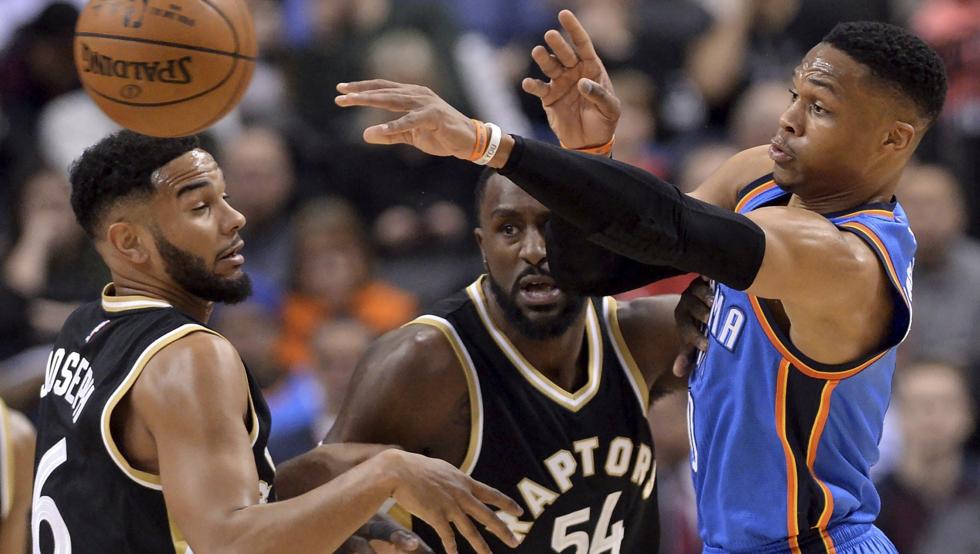 1.- ¿En qué consiste el dribling de protección?2.- ¿Qué puede ocasionar un mal pase?3.-¿Para qué se utiliza el dribling con giros?3.- ¿Qué tipo de dribling y pases  identificas en el video?4.- ¿Qué significa OPIR?Cualquier consulta o problema no dudes en escribirme a psuazo@sanfernandocollege.cl, los días martes entre las 10:00 y 13:00 hrs. tendré atención especial para ustedes. Un abrazo grande.Título de la Guía: BasquetbolFecha: semana del  10 al 14 de Agosto del 2020Objetivo de Aprendizaje: Participar y promover una variedad de actividades físicas y/o deportivas de su interés y que se desarrollen en su comunidad escolar y/o en su entorno.Objetivo de Aprendizaje: Participar y promover una variedad de actividades físicas y/o deportivas de su interés y que se desarrollen en su comunidad escolar y/o en su entorno.Habilidades: Aplicar y combinar controladamente diferentes habilidades motrices.Habilidades: Aplicar y combinar controladamente diferentes habilidades motrices.Nombre Docente: Patricia Suazo FritzNombre Docente: Patricia Suazo FritzNombre Estudiante:Curso: 1°medioINSTRUCCIONES GENERALES: Ingresa al siguiente link, observa con atención el video y  luego responde las siguientes preguntas con ayuda de la guía y el video.https://youtu.be/G4rzol-raO0